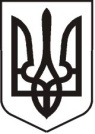 У К Р А Ї Н АЛ У Г А Н С Ь К А    О Б Л А С Т ЬП О П А С Н Я Н С Ь К А    М І С Ь К А    Р А Д АШ О С Т О Г О   С К Л И К А Н Н ЯРОЗПОРЯДЖЕННЯміського голови17жовтня 2019р.                               м. Попасна                                                 № 02-02/244            Про  скликання чергового засідання виконавчого комітету Попаснянської міської ради у листопаді 2019 рокуВідповідно до рішення виконавчого комітету міської ради від 13.06.2019 № 66 «Про   затвердження плану роботи виконавчого комітету Попаснянської міської ради на  ІІ півріччя 2019 року», на підставі Регламенту виконавчого комітету Попаснянської міської ради, керуючись п.20 ч.4 ст.42, ст.ст. 52, 53 Закону України «Про місцеве самоврядування в Україні»:Скликати чергове засідання виконавчого комітету міської ради 19 листопада 2019 року  о 10.00 годині в залі засідань адміністративної будівлі міської ради.Включити до  порядку денного наступне питання з подальшим включенням інших питань, підготовлених заступниками міського голови, відділами виконкому міської ради та питань, які потребують негайного вирішення: Про План діяльності з підготовки проектів регуляторних актів виконавчого комітету Попаснянської міської ради на 2019 рік.Відповідальні за підготовку:  заступник міського голови Хащенко Д.В.,            начальник   відділу житлово-комунального господарства, архітектури, містобудування та землеустрою Бондарева М.О.Про роботу громадської комісії з житлових питань при виконкомі міської ради. Відповідальні за підготовку: заступник міського голови Гапотченко І.В., спеціаліст відділу житлово-комунального господарства, архітектури, містобудування та землеустрою Демченко К.С.Про роботу адміністративної комісії при виконкомі міської ради.Відповідальні за підготовку: заступник міського голови Табачинський М.М., старший інспектор організаційного відділу Лошатецький Д.О.  Відділам виконкому міської ради забезпечити належну підготовку проектів рішень та подати їх керуючому справами виконкому міської ради Кулік Л.А. для формування порядку денного не пізніше 12 листопада 2019 року.Контроль за виконанням даного розпорядження покласти на  керуючого справами виконкому міської ради Кулік Л.А.                Заступник міського голови                                                   М.М.ТабачинськийКулік 2 07 02                              